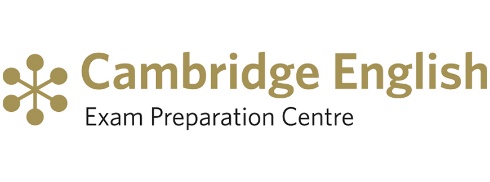 Vážení rodiče,nabízíme vašemu dítěti možnost vykonání Cambridgeské zkoušky z angličtiny. Jde o výborný motivační nástroj k výuce jazyků nabízený žákům ve spolupráci s Britskou radou. Při zkoušce žák zažije úspěch i mimo hodinu angličtiny a dostane vysvědčení – celoživotně platný certifikát o úspěšném vykonání zkoušky přímo z anglického univerzitního města Cambridge. Zkoušky žáci konají v prostorách Britské rady nebo jiné partnerské instituce v centru Prahy. Před zkouškami se koná několik setkání s žáky, kde je učitelé anglického jazyka seznámí s obsahem i průběhem zkoušky. Jaký typ zkoušky pro své dítě vybrat, konzultujte s učiteli angličtiny. Zkoušky A2 Key (KET) for Schools jsou vhodné pro žáky 6.-7. třídy, B1 Preliminary (PET) for Schools pak pro žáky 8.-9. třídy. Pro výjimečně nadané žáky je pak vhodná zkouška B2 First (FCE) for Schools v 9. ročníku.Přihlásit se k těmto zkouškám můžete u vyučujících angličtiny do 3.10.2022. pro B2 First, a do 9.10.2022 ostatní zkoušky. Termín konání zkoušek KET a PET je 10.12.2022, FCE 12.11.2022.  Po závazném přihlášení svého dítěte obdržíte číslo bankovního účtu a variabilní symbol k provedení platby za zkoušku. Ceny: (Poplatek za zkoušku mohl být snížen oproti plné výši 3200,- Kč, 3300,- Kč a 4950,-Kč díky učitelům ZŠ Mládí, kteří se v rámci programu Addvantage vzdali práva na odměnu ve prospěch kandidátů.)KET for Schools – 3000,- KčPET for Schools – 3100,- KčFCE for Schools – 4750,- KčZávazná přihláškaPřihlašuji svou dceru/syna ……………………………………………………….………………… třída……………….. k mezinárodní zkoušce z angličtiny (zaškrtněte zvolený typ zkoušky)KET for Schools □PET for Schools □FCE for Schools □Souhlasím s poskytnutím osobních údajů mého dítěte (jméno, datum narození) University of Cambridge ESOL za účelem registrace ke zkoušce. Vámi poskytnuté osobní údaje budou použity pouze pro interní potřebu British Council a za účelem registrace ke zkoušce University of Cambridge English for Speakers to Other Languages.V Praze………………………………….	Podpis zákonného zástupce………………………………………….Vážení rodiče,nabízíme vašemu dítěti možnost vykonání Cambridgeské zkoušky z angličtiny. Jde o výborný motivační nástroj k výuce jazyků nabízený žákům ve spolupráci s Britskou radou. Při zkoušce žák zažije úspěch i mimo hodinu angličtiny a dostane vysvědčení – celoživotně platný certifikát o úspěšném vykonání zkoušky přímo z anglického univerzitního města Cambridge. Zkoušky žáci konají v prostorách Britské rady nebo jiné partnerské instituce v centru Prahy. Před zkouškami se koná několik setkání s žáky, kde je učitelé anglického jazyka seznámí s obsahem i průběhem zkoušky. Jaký typ zkoušky pro své dítě vybrat, konzultujte s učiteli angličtiny. Zkoušky A2 Key (KET) for Schools jsou vhodné pro žáky 6.-7. třídy, B1 Preliminary (PET) for Schools pak pro žáky 8.-9. třídy. Pro výjimečně nadané žáky je pak vhodná zkouška B2 First (FCE) for Schools v 9. ročníku.Přihlásit se k těmto zkouškám můžete u vyučujících angličtiny 3.10.2022. pro B2 First, a do 9.10.2022 ostatní zkoušky. Termín konání zkoušek KET a PET je 10.12.2022, FCE 12.11.2022. Po závazném přihlášení svého dítěte obdržíte číslo bankovního účtu a variabilní symbol k provedení platby za zkoušku. Ceny: (Poplatek za zkoušku mohl být snížen oproti plné výši 3200,- Kč, 3300,- Kč a 4950,-Kč díky učitelům ZŠ Mládí, kteří se v rámci programu Addvantage vzdali práva na odměnu ve prospěch kandidátů.)KET for Schools – 3000,- KčPET for Schools – 3100,- KčFCE for Schools – 4750,- KčZávazná přihláškaPřihlašuji svou dceru/syna ……………………………………………………….………………… třída……………….. k mezinárodní zkoušce z angličtiny (zaškrtněte zvolený typ zkoušky)KET for Schools □PET for Schools □FCE for Schools □Souhlasím s poskytnutím osobních údajů mého dítěte (jméno, datum narození) University of Cambridge ESOL za účelem registrace ke zkoušce. Vámi poskytnuté osobní údaje budou použity pouze pro interní potřebu British Council a za účelem registrace ke zkoušce University of Cambridge English for Speakers to Other Languages.V Praze………………………………….	Podpis zákonného zástupce………………………………………….